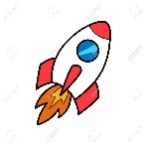 Rocket Spellings Week beginning 19th Octoberhomebonealonezonephonestonenoteexplode